Shopping Cart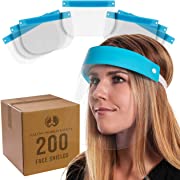 Salon World Safety 200 Face Shields (20 Packs of 10) - Ultra Clear Protective Full Face Shields to Protect Eyes, Nose and Mouth - Anti-Fog PET Plastic, Elastic Headband - Sanitary Droplet Splash GuardIn StockFree Shipping for Prime Members & FREE Returns $129.96Top of FormPrice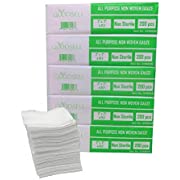 1000 PCS (2" X 2") Premium 4-ply Non-Woven, Non-Sterile Sponge Gauze Pad- Dental, Salon, All Purpose Gauze Sponges Pads -(5 Packs x 200 Counts) -WhiteIn StockFree Shipping for Prime Members & FREE Returns This is a gift This is a giftLearn moreQty:                                                                                                                                                                                                                                                                                                                                                                                                                                                 Qty: 1    $13.67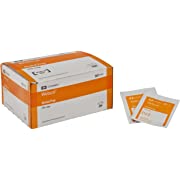 COVIDIEN 5110 Webcol Alcohol Prep, Sterile, Large, 2-ply (Pack of 200)In StockFree Shipping for Prime MembersThis is a gift This is a giftLearn moreQty:                                                                                                                                                                                                                                                                                                                                                                                                                                                 Qty: 4      $8.94Business Price 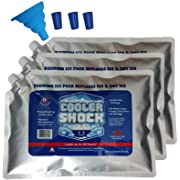 Cooler Shock 3X Lg. Zero°F Cooler Freeze Packs 10"x14" - No More Ice Replaces Ice and is Reusable - Easy Fill - You Add Water and Save! - 12lbs TotalIn StockFree Shipping for Prime Members & FREE Returns This is a gift This is a giftLearn moreQty:                                                                                                                                                                                                                                                                                                                                                                                                                                                 Qty: 4      $23.95Business Price 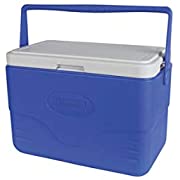 Coleman 28-Quart Cooler With Bail Handle, BlueIn StockFree Shipping for Prime Members & FREE Returns This is a gift This is a giftLearn moreQty:                                                                                                                                                                                                                                                                                                                                                                                                                                                 Qty: 4      $27.36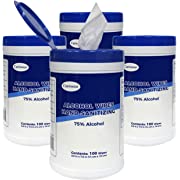 Caresour Advanced 75% Alcohol Hand Sanitizer Wipes, 4 Tubs of 100 (400 Wipes)In StockPrime FREE Delivery Details This is a gift This is a giftLearn moreQty:                                                                                                                                                                                                                                                                                                                                                                                                                                                 Qty: 1      $34.99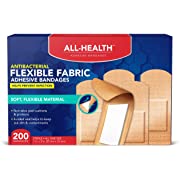 All Health Antibacterial Fabric Adhesive Bandages, 1 in x 3 in, 200 ct | Helps Prevent Infection, Flexible Protection for First Aid and Wound CareIn StockFree Shipping for Prime Members & FREE Returns This is a gift This is a giftLearn moreQty:                                                                                                                                                                                                                                                                                                                                                                                                                                                 Qty: 4      $8.38Business Price 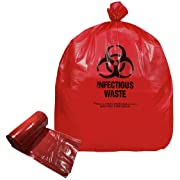 Resilia - Biohazard Bags - Hazardous Waste Disposal, Meets DOT ASTM Standards for Hospital Use, Red, 33 Gallon, 29x38 Inches, 20 BagsIn StockFree Shipping for Prime Members & FREE Returns This is a gift This is a giftLearn moreQty:                                                                                                                                                                                                                                                                                                                                                                                                                                                 Qty: 4      $13.90Business Price 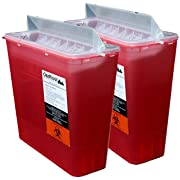 Oakridge Products Sharps Disposal Container for 5 Quart Size with Touchless Disposal (Pack of 2)In StockFree Shipping for Prime Members & FREE Returns This is a gift This is a giftLearn moreQty:                                                                                                                                                                                                                                                                                                                                                                                                                                                 Qty: 1      $15.97Business Price 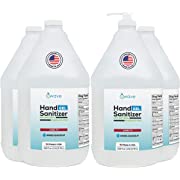 Wave Gel Hand Sanitizer | Advanced No-Rinse Gel | 75% Alcohol | Made in USA | 4 Pack of 1 Gallon Bottles +1 PumpIn StockShipped from: RitzCameraGift options not available. Gift options not available.Learn moreQty:                                                                                                                                                                                                                                                                                                                                                                                                                                                 Qty: 1      $94.99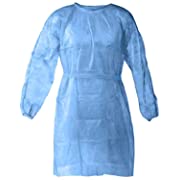 Shohotop Disposable_Isolation_Gowns Knit Cuff One Size Fits Non-Woven, Latex Free, Splash Resistant, All Dental Medical Disposable 50 Pieces/1 Box Blue Color (50PC, Blue)In StockShipped from: ShohotopGift options not available. Gift options not available.Learn moreQty:                                                                                                                                                                                                                                                                                                                                                                                                                                                 Qty: 1      $81.95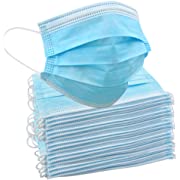 Jumbl Blue Disposable Face Masks | Protective 3-Ply Breathable Comfortable Nose/Mouth Coverings for Home & Office | Elastic Ear Loop 3-Layer Safety Shield for Adults/Kids | Pack of 250 Ships from USA#1 Best Seller in Cup Dust Safety MasksIn StockShipped from: Deals $aveGift options not available. Gift options not available.Learn moreQty:                                                                                                                                                                                                                                                                                                                                                                                                                                                 Qty: 4      $35.99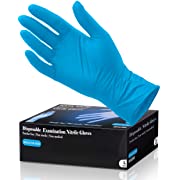 100 Pcs Nitrile Disposable Gloves - Soft Industrial Gloves, Nitrile and Vinyl Blend Gloves Powder-Free, Latex-Free Protective Gloves, Soft and Comfortable, Size Large - SereneLife SLGLVNIT100LGIn StockShipped from: DEAL GOODSGift options not available. Gift options not available.Learn moreQty:                                                                                                                                                                                                                                                                                                                                                                                                                                                 Qty: 8    $19.99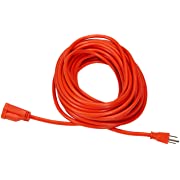 AmazonBasics 16/3 Vinyl Outdoor Extension Cord - 50-Foot, Orange, 4-PackIn StockFree Shipping for Prime Members & FREE Returns This is a gift This is a giftLearn moreQty:                                                                                                                                                                                                                                                                                                                                                                                                                                                 Qty: 1      $66.49Business Price 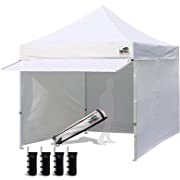 Eurmax 10 x 10 Pop up Canopy Commercial Tent Outdoor Party Canopies with 4 Removable Zippered Sidewalls and Roller Bag with 4 Canopy Sand Bags & 24 Squre Ft Extended Awning(White)In StockFree Shipping for Prime MembersThis is a gift This is a giftLearn moreQty:                                                                                                                                                                                                                                                                                                                                                                                                                                                 Qty: 4      $245.95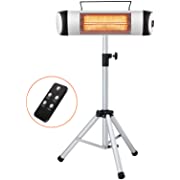 Kismile Outdoor Electric Patio Heater,Indoor Infrared Heaters,Wall-Mounted Space Heater with Fast Heating & Remote Control for Large Room, GarageIn StockShipped from: Kismile DirectGift options not available. Gift options not available.Learn moreQty:                                                                                                                                                                                                                                                                                                                                                                                                                                                 Qty: 3      $169.99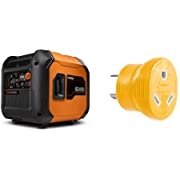 Generac 7127 iQ3500-3500 Watt Portable Inverter Generator Quieter Than Honda, Orange/Black & Camco Heavy Duty PowerGrip 30 Amp 3 Prong Generator Adapter for RVs and Autos | 125 Volts & 3750 WattsIn StockThis bundle contains 2 items (these items may ship separately):Generac 7127 iQ3500-3500 Watt Portable Inverter Generator Quieter Than Honda, Orange/BlackCamco Heavy Duty PowerGrip 30 Amp 3 Prong Generator Adapter for RVs and Autos - Contoured Shape For Easy Grip and Removal | 125 Volts & 3750 Watts -(55333)Prime FREE Delivery Details Gift options not available. Gift options not available.Learn moreQty: 1     $1,011.03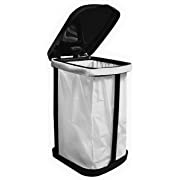 Stormate Collapsible Garbage Bag Holder - Thetford 36773In stock on December 7, 2020.Free Shipping for Prime Members & FREE Returns Gift options not available. Gift options not available.Learn moreQty:                                                                                                                                                                                                                                                                                                                                                                                                                                                 Qty: 1      $14.77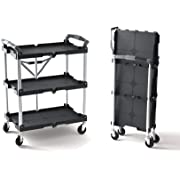 Olympia Tools 85-188 Pack-N-Roll Folding Collapsible Service Cart, Black, 50 Lb. Load Capacity per ShelfIn StockFree Shipping for Prime Members & FREE Returns This is a gift This is a giftLearn moreQty:                                                                                                                                                                                                                                                                                                                                                                                                                                                 Qty: 4      $89.99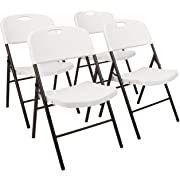 AmazonBasics Folding Plastic Chair, 350-Pound, Capacity, White, 4-PackIn StockFree Shipping for Prime Members & FREE Returns This is a gift This is a giftLearn moreQty:                                                                                                                                                                                                                                                                                                                                                                                                                                                 Qty: 2      $83.49Business Price 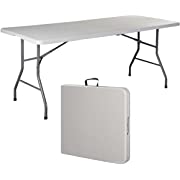 6' Folding Table Portable Plastic Indoor Outdoor Picnic Party Dining Camp Tables (White) (1, White) (1, White) (6 Inches)In StockShipped from: Cali ClothingGift options not available. Gift options not available.Learn moreQty:                                                                                                                                                                                                                                                                                                                                                                                                                                                 Qty: 4      $85.00Business Price Subtotal (58 items): $4,328.57Bottom of Form